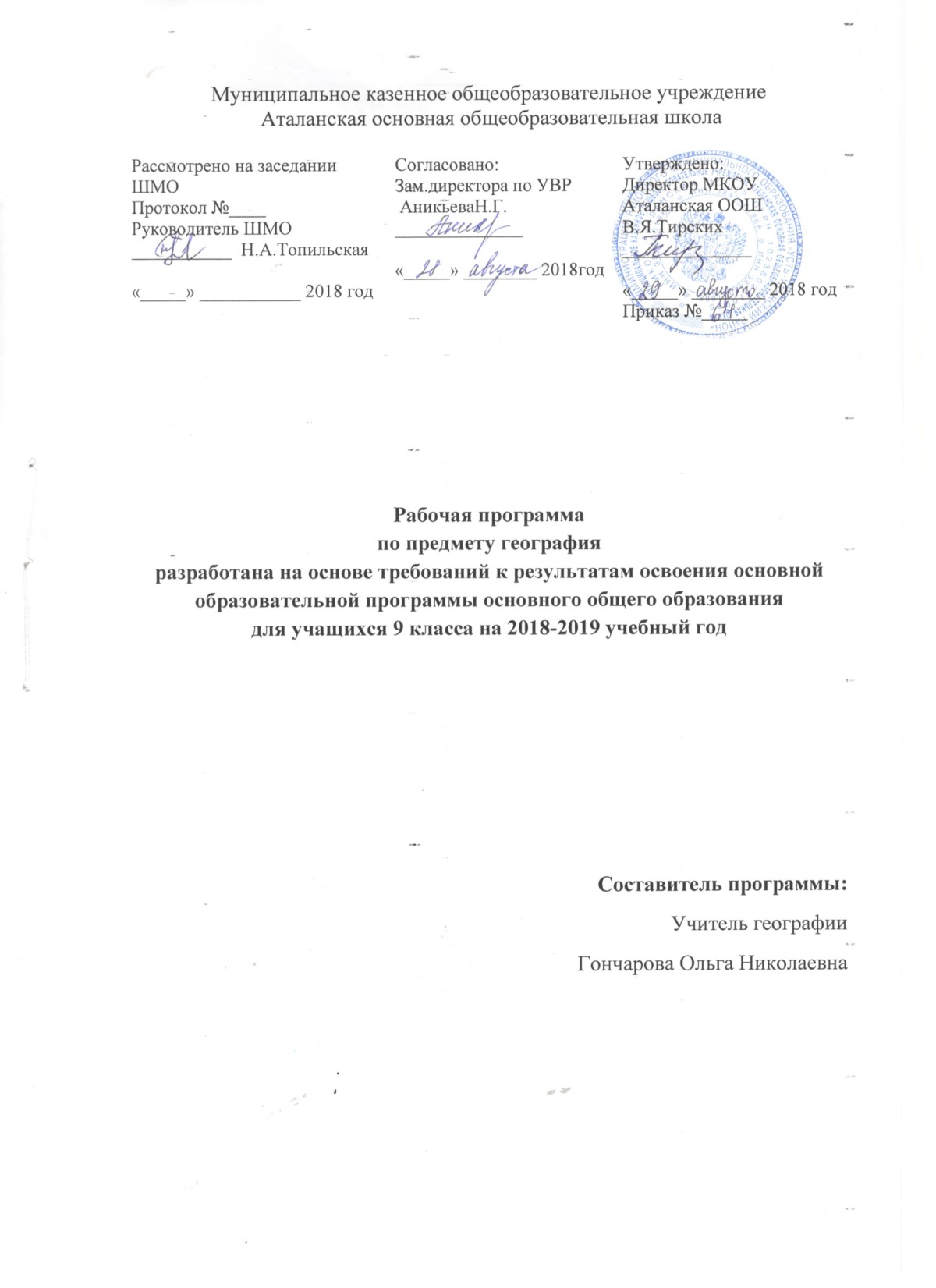 Пояснительная запискаРабочая программа по учебному предмету «География России» рассчитана на 68 ч (из расчета 2  часа в неделю) для изучения в 9 классе общеобразовательной школы. Она составлена на основе  программы, составленной авторами учебника под редакцией А.И.Алексеева, В.А.Низовцева, Э.В.Ким, Г.Я.Лисенковой.  Рабочая программа конкретизирует содержание блоков образовательного стандарта, дает распределение учебных часов по крупным разделам курса и последовательность их изучения.Кроме того, программа содержит перечень практических работ по каждому разделу.Содержание программы:  Учебный предмет «География России. Хозяйство и географические районы» завершает географическую подготовку учащихся в основной школе. Данный курс способствует становлению у школьников активной гражданской позиции, пониманию необходимости изучения географических проблем и личного участия в их решении. Стратегическими приоритетами курса являются: становление у школьников географической культуры на основе формирования компетенций ценностного и волевого характера как основы субъектного опыта; личностное развитие учащихся во взаимосвязи с окружающей средой, готовность к решению возникающих геоэкологических  проблем; опережающее изучение ключевых вопросов через «малую» - в рамках одного раздела  (отрасль, межотраслевой комплекс), «среднюю» - в течение ряда разделов (геоэкологическая проблема, качество жизни, природопользование, устойчивое развитие), «большую» - в пределах различных географических курсов (зональность, природные компоненты и факторы, географические системы), междисциплинарную (история освоения территории), перспективность;  толерантность – воспитание уважения к другой культуре и традициям, восприятие контакта с другими народами и национальными культурами как процесса обогащения личного опыта; познание своей страны в сравнении с другими.В процессе изучения курса учащиеся включаются в различные виды деятельности по работе с отдельными источниками географической информации: картографической, статистической, текстовой, СМИ, Интернет. Особая роль отводится картографическим произведениям и другим изображениям с применением  компьютерных технологий. Предусматривается широкое использование алгоритмизации в виде планов характеристики географических объектов, процессов и явлений, логических схем, структурных моделей.Программа разработана с учетом изменений, происходящих в общеобразовательной школе, с целью сохранения единого образовательного пространства России в условиях дифференциации школьного образования. Новизна предлагаемой программы состоит  в последовательном развитии  идей гуманизации школьного географического образования, включающем изменение целей, планируемых результатов, содержания и способов обучения.По курсу «География России» четко просматривается комплексный подход к изучению природы, населения и хозяйства. При  изучении общей характеристики России рассматриваются взаимосвязанные между собой содержательные блоки «природа» - «население» - «хозяйство». Цели:освоение знаний об основных географических понятиях, географических особенностях природы, населения и хозяйства разных территорий; о своей Родине — России во всем ее разнообразии и целостности; об окружающей среде, путях ее сохранения и рационального использования;овладение умениями ориентироваться на местности; использовать один из «языков» международного общения — географическую карту, статистические материалы, современные геоинформационные технологии для поиска, интерпретации и демонстрации различных географических данных; применять географические знания для объяснения и оценки разнообразных явлений и процессов;развитие познавательных интересов, интеллектуальных и творческих способностей в процессе наблюдений за состоянием окружающей среды, решения географических задач, самостоятельного приобретения новых знаний;воспитание любви к своей местности, своему региону, своей стране, взаимопонимания с другими народами; экологической культуры, позитивного отношения к окружающей среде;формирование способности и готовности к использованию географических знаний и умений в повседневной жизни, сохранению окружающей среды и социально-ответственному поведению в ней; адаптации к условиям проживания на определенной территории; самостоятельному оцениванию уровня безопасности окружающей среды как сферы жизнедеятельности.                           Общеучебные умения, навыки и способы деятельности.Организуя учебный процесс по географии в основной школе, необходимо обратить особое внимание на общеобразовательное значение предмета. Изучение географии формирует не только определенную систему предметных знаний и целый ряд специальных географических умений, но также комплекс общеучебных умений, необходимых для:познания и изучения окружающей среды; выявления причинно-следственных связей;сравнения объектов, процессов и явлений; моделирования и проектирования;ориентирования на местности, плане, карте; в ресурсах ИНТЕРНЕТ, статистических материалах;соблюдения норм поведения в окружающей среде; оценивания своей деятельности с точки зрения нравственных, правовых норм, эстетических ценностей.Результаты обучения.Результаты изучения курса приведены в разделе «Требования к уровню подготовки выпускников», который полностью соответствует стандарту. Требования направлены на реализацию деятельностного, практико-ориентированного и личностно-ориентированного подходов; освоение учащимися интеллектуальной и практической деятельности; овладение знаниями и умениями, востребованными в повседневной жизни, позволяющими ориентироваться в окружающем мире, значимыми для сохранения окружающей среды и собственного здоровья.Срок реализации    рабочей программы рассчитан на 1 год. Количество часов, отводимых на изучение курса географии в 9 классе, предусматривается в соответствии с Базисным учебным планом средней общеобразовательной школы. Место предмета в базисном учебном плане  В Федеральном базисном учебном плане на изучение курса «География России Население и хозяйство» отводится по 68 часов (2 учебных часа в неделю практических работ – 23, из них оценочных – 12).  Курс содержит в себе экономико-географические характеристики различных регионов и территорий России и основные сведения  о терминах и понятиях, используемых прежде всего в физической и экономической географии.Факторы, учитываемые при составлении программы:Целевые ориентиры и ценностные основания деятельности образовательного учреждения, характер учебной мотивации учащихся, качество учебных достижений и образовательные потребности учащихся, возможности педагога, состояние учебно- методического и материально-технического обеспечения кабинета, состояние здоровья учащихся.        В результате изучения географии ученик долженызнать/понимать:основные географические понятия и термины; различия географических карт по содержанию; географические явления и процессы в геосферах, взаимосвязи между ними, их изменение в результате деятельности человека; различия в хозяйственном освоении разных территорий и акваторий; связь между географическим положением, природными условиями, ресурсами и хозяйством отдельных регионов и стран;специфику географического положения и административно-территориального устройства Российской Федерации; особенности ее населения, основных отраслей хозяйства, природно-хозяйственных зон и районов;природные и антропогенные причины возникновения геоэкологических проблем на локальном, региональном и глобальном уровнях; меры по сохранению природы и защите людей от стихийных природных и техногенных явлений;  уметь:выделять, описывать и объяснять существенные признаки географических объектов и явлений;находить в разных источниках и анализировать информацию, необходимую для изучения географических объектов и явлений, разных территорий Земли, их обеспеченности природными и человеческими ресурсами, хозяйственного потенциала, экологических проблем;приводить примеры: использования и охраны природных ресурсов, адаптации человека к условиям окружающей среды, ее влияния на формирование культуры народов; районов разной специализации, центров производства важнейших видов продукции, основных коммуникаций и их узлов, внутригосударственных и внешних экономических связей России, а также крупнейших регионов и стран мира;составлять краткую географическую характеристику разных территорий на основе разнообразных источников географической информации и форм ее представления;определять на местности, плане и карте географические координаты и местоположение географических объектов;применять приборы и инструменты для определения количественных и качественных характеристик компонентов природы; представлять результаты измерений в разной форме; выявлять на этой основе эмпирические зависимости;   использовать приобретенные знания и умения в практической        деятельности и повседневной жизни для:ориентирования на местности; чтения карт различного содержания;проведения наблюдений за отдельными географическими объектами, процессами и явлениями, их изменениями в результате природных и антропогенных воздействий; оценки их последствий;определения комфортных и дискомфортных параметров природных компонентов своей местности с помощью приборов и инструментов;решения практических задач по определению качества окружающей среды своей местности, ее использованию, сохранению и улучшению; принятия необходимых мер в случае природных стихийных бедствий и техногенных катастроф;проведения самостоятельного поиска географической информации на местности из разных источников: картографических, статистических, геоинформационных;      называть (показывать):основные отрасли хозяйства, отраслевые комплексы, крупнейшие промышленные центры; основные транспортные магистрали и крупные транспортные узлы; географические районы, их территориальный состав; отрасли местной промышленности;     описывать: природные ресурсы; периоды формирования хозяйства России; особенности отраслей; традиционные отрасли хозяйства коренных народов в национально-территориальных образованиях; экономические связи районов; состав и структуру отраслевых комплексов; основные грузо - и пассажиропотоки;     объяснять: различия в освоении территории; влияние разных факторов на формирование географической структуры районов; размещение главных центров производства; сельскохозяйственную специализацию территории; структуру ввоза и вывоза; современные социально-экономические и экологические проблемы территорий;      прогнозировать: возможные пути развития территории под влиянием определённых факторов.          Основная цель курса:- воспитание географической культуры личности на основе формирования у учащихся компетенций  по курсу «География России. Население и хозяйство»; развитие экогуманистического мировоззрения, обеспечивающего осознание единства геопространства России в его природно-, социально-, экономическом разнообразии и региональном единстве.        Задачи:овладение системой теоретических и прикладных  географических знаний, необходимых для понимания взаимосвязей в единой системе «природа-население-хозяйство» на идеях устойчивого развития и формирования географической картины мира;усвоение методов научного познания (картографического, статистического, сравнительно-географического, геосистемного и других) с целью успешного, осознанного изучения содержания курса и их применения в самостоятельной деятельности;развитие ценностных ориентаций по географическим проблемам развития России, уважения к ее исторической судьбе, уверенности в будущем, креативности, позитива, личной ответственности; создание целостного образа многоликой страны;формирование готовности к изучению и практическому решению лично- и социально-значимых географических задач; созидательной деятельности на региональном и локальном уровнях.Основные функции программы:Развивающая.Просветительская (информационная).Профилактическая (предупреждение возможных трудностей в учебе, общении).Коррекционная (помощь в преодолении трудностей).Основные принципы программы:Принцип деятельности.Принцип активности.Принцип соответствия возрастной категории. Важнейшие направления программы:Интеграция.Экологизация.Гуманизация.Политизация.Экономизация.Регионолизация. Практическая направленность. Используемые технологии:   Интеграция традиционной, алгоритмической, модульной, игровой, компьютерной, развивающего обучения.Основные методы, используемые в различных сочетаниях: 1. Объяснительно – иллюстративный, сочетающий словесные методы (рассказ, объяснение, работа с литературными источниками) с иллюстрацией различных по содержанию источников (справочники, картины, схемы, диаграммы, натуральные объекты, др.).2.  Частично – поисковый, основанный на использовании географических знаний, жизненного и познавательного опыта учащихся. Конкретным проявлением этого метода является беседа, которая в зависимости от дидактических целей урока может быть проверочной, эвристической, повторительно – обобщающей.3. Исследовательский метод как один из ведущих способов организации поисковой деятельности учащихся в учебной работе, привития им умений и навыков самостоятельной работы.Исследовательский метод используется:- в организации метеорологических,  гидрологических наблюдений, наблюдений за эрозией почвы и в обработке их результатов (составление графиков, диаграмм, схем, сводок и т.д.);в описании природных и экономических факторов и явлений, включая свою местность;при составлении экономико – географической характеристики  местных предприятий;при работе с различными источниками географического содержания;в организации и проведении  экскурсий. Формы организации работы учащихся:      1. Индивидуальная.      2. Коллективная:            - фронтальная;            - парная;            - групповая.Формы учебных занятий:Игры: на конкурсной основе, ролевые;Мини – лекции;Диалоги и беседы;Практические работы;Семинары;Дискуссии;Круглые столы;Проектные работы. Виды деятельности учащихся:Устные сообщения;Обсуждения;Мини – сочинения;Работа с источниками;Доклады;Защита презентаций;РефлексияТворческие работы.Рассказ о деятельности русских промышленников, купцов, мастеровых умельцев. Описание традиционных отраслей сельского хозяйства своего региона. Прогнозирование перспектив развития российского машиностроения. Анализ работы транспорта в своей местности, предложения по её улучшению. Разработка и защита проектов предприятий и фирм по производству товаров и услуг для населения в своём районе. Описание народных промыслов Центральной России. Разработка проекта “Золотой российский чернозём”. Анализ перспектив деятельности новых портов на Балтике. Этническая культура народов Северного Кавказа. Анализ экологического состояния Волги, Камы, их притоков. Народные промыслы Урала. Современные проблемы коренных народов Севера. Практические   работы   для   9  класса(по учебнику А.И. Алексеева,  География России.  «Хозяйство и географические районы», 9 класс)Содержание программы.            РАЗДЕЛ     1.    Хозяйство   России.Тема  1.Общая характеристика  хозяйства. Географическое районирование.Понятие хозяйства. Его структура. Отрасли и их группировки. Три сектора хозяйства – первичный, вторичный, третичный. Изменение структуры хозяйства России. Этапы развития хозяйства России. Циклические закономерности развития хозяйства. Особенности индустриального  пути развития России. Географическое районирование. Его виды. Природное и экономическое районирование России. Географические районы России. Административно – территориальное деление как один из видов районирования.Тема  2. Главные отрасли и межотраслевые комплексы  России.Агропромышленный комплекс. Состав, структура, проблема развития. Сельское хозяйство, его основные особенности. Структура сельскохозяйственных угодий. Отраслевой состав сельского хозяйства. Структура и география растениеводства. Животноводство и его структура. География животноводства. Лёгкая и пищевая промышленность  в составе  АПК. Особенности их развития в настоящее время. География лёгкой и пищевой промышленности. Лесной комплекс, его структура. Специфика лесного комплекса России. Основные отрасли и закономерности их размещения. Представление о лесопромышленном комплексе. Проблемы лесного комплекса.  Топливно – энергетический комплекс (ТЭК) и его значение в развитии хозяйства России (нефтяная и газовая, угольная) промышленность. Элекроэнергетика. Металлургический комплекс его значение в хозяйстве. Чёрная металлургия и цветная металлургия, их структура. Типы металлургических предприятий, факторы их размещения. Современная география чёрной и цветной металлургии.Машиностроительный комплекс, его роль и место в хозяйственной жизни страны, отраслевой состав, связь с другими комплексами. География машиностроения. Военно-промышленный комплекс (ВПК).  Химическая промышленность. Уникальность отрасли. Структура химической промышленности. Производство миниральных удобрений. Химия полимеров. Химическая промышленность и окружающая среда.           Инфраструктурный комплекс. Транспортный комплекс, его значение. Сравнение различных видов транспорта. Проблемы транспортного комплекса.  Информационная инфраструктура. Сфера обслуживания. Рекреационное хозяйство.              Территориальное географическое разделение  труда.                РАЗДЕЛ   2    Районы  России.          Тема  1. Европейская  часть  России.Районирование России. Общая характеристика Европейской России (состав, историческое изменение, природные условия, ресурсы). Население и главные черты хозяйства. Районы Центральной России. Москва и Московский столичный регион. Географические особенности областей Центрального района. Волго-Вятский и Центрально-Чернозёмные районы. Северо-Западная район. Санкт-Петербургский, его основные этапы развития. Калининградская область. Европейский Север. Географическое положение, природные условия и ресурсы. Население. Этапы освоения и заселения территории. Поволжье. Географическое положение. Волга как главная ось хозяйства и расселения и как природнохозяйственная граница. Этническая и культурная неоднородность района. Крупнейшие города района. (Казань, Самара, Волгоград), особенности ихэкономико – географического положения и этапы  развития. Северный Кавказ. Особенности  географического положения, и разнообразие природы.Внутренняя неоднородность территории. Природно – хозяйственные зоны. Полезные ископаемые.Народы Северного Кавказа. Чёрное, Азовское и Каспийское  моря , их природа и хозяйственное  использование.  Географическое положение, природные условия и ресурсы Урала. Проблемы населения и трудовых ресурсов. География и проблемы современного хозяйства. Тема  2 Азиатская  часть  России.Природа  Сибири. Рельеф, климат, реки, ландшафты и условия  ведения  хозяйства. Природа и ресурсы гор Южной Сибири.Полезные ископаемые. Климат и горные реки. Арктические  моря.  Русские географические отерытия. Особенности  морей.Северный морской путь и его значение. Население Сибири. Этнический  состав. Хозяйственное освоение  Сибири.Общая характеристика Восточного  макрорегиона. Этапы, проблемы и перспективы развития экономики. Западная Сибирь. Восточная Сибирь. Дальний Восток.Тема.    Россия  в  мире.Внешние экономические связи  России. Изменение места  России в мировом  хозяйстве.  Современная внешняя  торговля  России.Место России в мировой  политике в различные исторические  периоды.  Россия и  сопредельные  страныМатериально-техническое обеспечение учебного предмета Технические средства обучения:Телевизор КомпьютерДоска для проецированияМультимедийный проекторВидеомагнитофонУчебное и учебно-методическое обеспечениеСостав УМК:Учебник: География России. Хозяйств и географические районы. 9 класс: учебник для общеобразовательных учреждений/ под ред. А.И.Алексеева.  – М. : Дрофа, 2005. – 288 с.Атлас: География. 9 кл.: атлас. – М.: Дрофа; Издательство ДИК, 2009. – 56 с.Контурные карты. География 9 кл. Рук. В.И.Сиротин. – М.: Дрофа; Издательство ДИКИнтернет – ресурсы:school-collection.edu.ru – Единая коллекция Цифровых Образовательных Ресурсовfcior.edu.ru - Каталог электронных образовательных ресурсовru.wikipedia.org - раздел "География" в энциклопедии Википедия (свободная энциклопедия).geo.1september.ru  - сайт "Я иду на урок географии" rgo.ru - "RGO.ru" географический портал Планета Земля.КАЛЕНДАРНО - ТЕМАТИЧЕСКИЙ ПЛАНКЛАСС      9                                                                                                                                                                         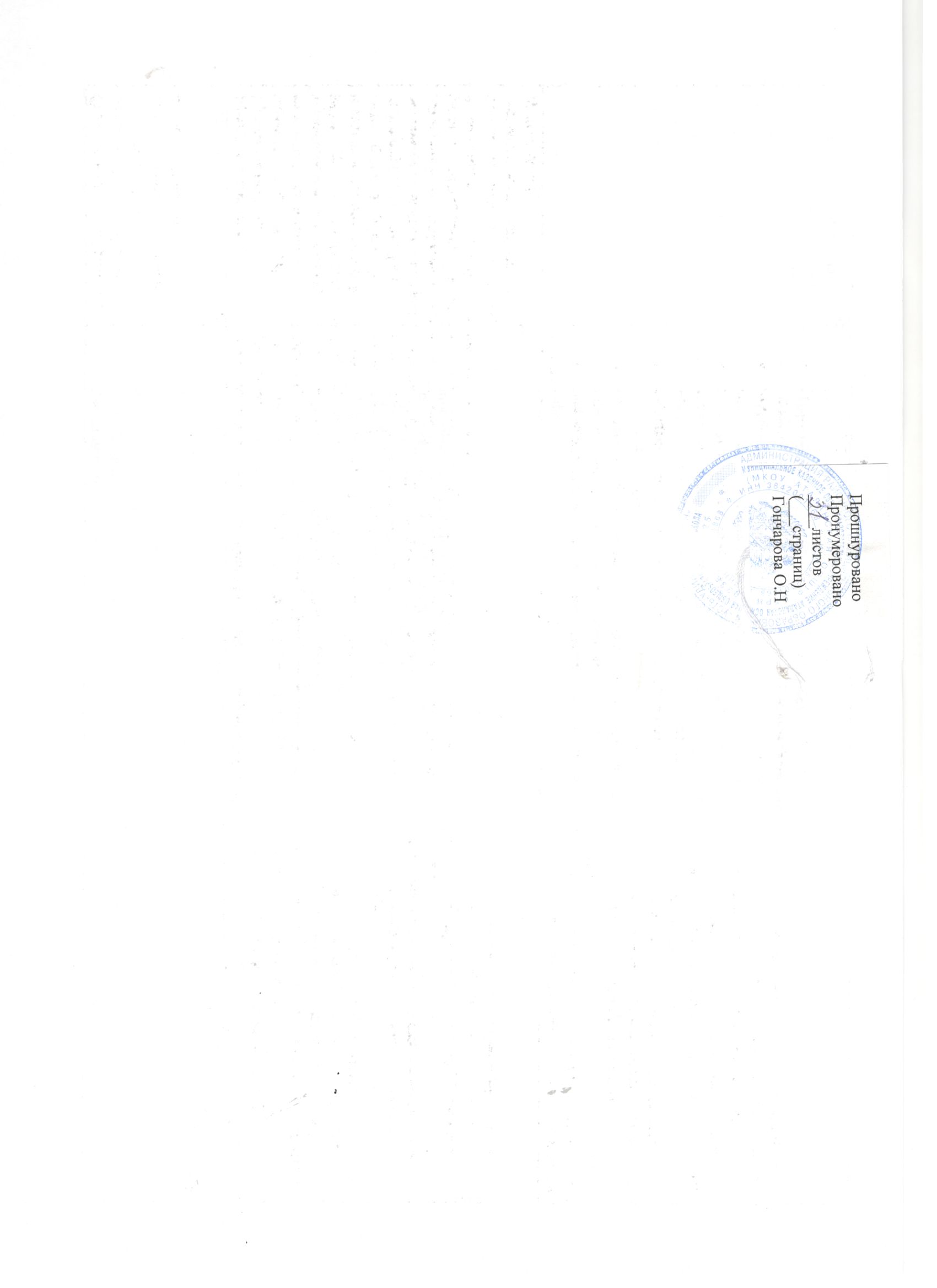 №п/п                                       Наименование  работы Тренировочная              Оценочная   1Объяснение зональной специализации сельского хозяйства на основе анализа и  сопоставления тематических карт.оценочная2Чтение карт, характеризующих особенности географических отраслей ТЭК (основные районы добычи, транспортировка, переработка и использование топливных ресурсов). оценочная3Объяснение влияния различных факторов на  размещение металлургического производства. оценочная4Изучение особенностей внутриотраслевых связей на примере машиностроения или лесного комплекса.тренировочная5Составление схемы межотраслевых связей химической промышленности. (оценочная)оценочная6Сравнение транспортной обеспеченности отдельных районов России (на основе карт)тренировочная7Объяснение возникновения экологических проблем, связанных с промышленным производством, сельским хозяйством и транспортом. Выделение группы отраслей, оказавших наибольшее воздействие на состояние окружающей средытренировочная8Выделение на к/к главных промышленных и с/хозяйственных районов страны, сравнение их размещения с главной полосой расселения и благоприятным по природным  условиям жизни населения положением территорий. тренировочная9Составление географических маршрутов подостопримечательным  местам Центральной России ( памятники природы, культурно-исторические объекты, национальные святыни России). тренировочная10Составление географического описания «Путешествие от Финского залива до Рыбинска водным путём».оценочная11Нанесение на к/к крупнейших городов Поволжья. Сравнительная оценка двух городов (по выбору) по транспортно-географическому положению, историко-культурной и хозяйственной роли в жизни страны. оценочная12Сравнение западной и восточной частей Северного Кавказа по природным условиям, развитию АПК и рекреационного хозяйства.оценочнаяДата№ урокаКол-во часовТема урокаВид урокаЭлементы обязательного минимумаТребования к уровню подготовки обучающихсяФормы контроляПрактические работыДомашнее заданиеРаздел I. Хозяйство России (21 ч)Раздел I. Хозяйство России (21 ч)Раздел I. Хозяйство России (21 ч)Раздел I. Хозяйство России (21 ч)Раздел I. Хозяйство России (21 ч)Раздел I. Хозяйство России (21 ч)Раздел I. Хозяйство России (21 ч)Раздел I. Хозяйство России (21 ч)Раздел I. Хозяйство России (21 ч)Раздел I. Хозяйство России (21 ч)Тема 1. Общая характеристика хозяйства. Географическое районирование(4 ч)Тема 1. Общая характеристика хозяйства. Географическое районирование(4 ч)Тема 1. Общая характеристика хозяйства. Географическое районирование(4 ч)Тема 1. Общая характеристика хозяйства. Географическое районирование(4 ч)Тема 1. Общая характеристика хозяйства. Географическое районирование(4 ч)Тема 1. Общая характеристика хозяйства. Географическое районирование(4 ч)Тема 1. Общая характеристика хозяйства. Географическое районирование(4 ч)Тема 1. Общая характеристика хозяйства. Географическое районирование(4 ч)Тема 1. Общая характеристика хозяйства. Географическое районирование(4 ч)Тема 1. Общая характеристика хозяйства. Географическое районирование(4 ч)3.0911Введение. Понятие хозяйства. Его структураУрок изучения нового материала и закрепления новых знанийПонятие хозяйства. Его структура. Отрасли и их группировки. Три сектора хозяйства - первичный, вторичный, третичный. Изменение структуры хозяйства РоссииОбъясняют понятия: экономика, хозяйство, отрасли промышленности, межотраслевые комплексы. Классифицируют предприятия по отраслям и секторам хозяйстваФронтальный, вопросы нас. 13. 1.Группировка отраслей по различным показателям§16.0921Этапы развития хозяйстваУрок актуализации знаний и умений, изучения нового материалаЭтапы развития хозяйства России. Циклические закономерности развития хозяйства. Особенности индустриального пути развития РоссииНазывают этапы развития хозяйства России. Характеризуют изменения, происходящие в структуре хозяйства на современном этапеИндивидуальный. Анализ рис. 2, вопросы 1-4 нас. 17§2,вопросы5,6на с. 1710.0931Географическое районированиеУрок-практикум. Слайд-лекция Географическое районирование. Его виды (по однородности и по связям). Природное и экономическое районирование России. Географические районы России. Административно-территориальное деление (АТД) как один из видов районированияНазывают и сравнивают виды районирования, показывают на карте географические и экономические районы России, составляют схему АТД своего районаАнализ рис. 5, самостоятельная работа. 2.Анализ экономических карт для определения типов территориальной структуры хозяйства§3,вопросы3,4на с. 2313.0941Географическое районированиеУрок-практикумАдминистративно-территориальное делениеНазавают и показывают на карте субъекты АТД РоссииПрактическая работа в контурных картах3.*Нанесение на контурную карту субъектов РФ (республики, края, АО) и их столиц§3Тема 2. Главные отрасли и межотраслевые комплексы (17 ч)Тема 2. Главные отрасли и межотраслевые комплексы (17 ч)Тема 2. Главные отрасли и межотраслевые комплексы (17 ч)Тема 2. Главные отрасли и межотраслевые комплексы (17 ч)Тема 2. Главные отрасли и межотраслевые комплексы (17 ч)Тема 2. Главные отрасли и межотраслевые комплексы (17 ч)Тема 2. Главные отрасли и межотраслевые комплексы (17 ч)Тема 2. Главные отрасли и межотраслевые комплексы (17 ч)Тема 2. Главные отрасли и межотраслевые комплексы (17 ч)Тема 2. Главные отрасли и межотраслевые комплексы (17 ч)17.0951Сельское хозяйство. РастениеводствоУрок-исследование. Слайд-лекция Сельское хозяйство, его главные особенности. Структура сельскохозяйственных угодий. Отраслевой состав сельского хозяйства. Структура и география растениеводстваЗнают отрасли и географию растениеводства, приводят примеры, доказывающие зависимость растениеводства от агроклиматических условийТестирование, анализ рис. 11, 124.Определение по картам основных районов выращивания зерновых и технических культур§420.0961Животноводство. Зональная специализация сельского хозяйстваУрок-практикум. Слайд-лекция Животноводство, его структура. Влияние природных условий на содержание скота. География животноводстваЗнают отрасли и географию животноводства, объясняют зональную специализацию сельского хозяйства на основе анализа и сопоставления нескольких тематических картПрактическая работа5.Размещение основных отраслей животноводства§524.0971Агропромышленный комплекс. Легкая и пищевая промышлен-ностьУрок актуализации знаний и умений, изучения нового материала. Слайд-лекция Агропромышленный комплекс. Состав, структура, проблемы развития. Легкая и пищевая промышленность в составе АПК. Особенности их развития в настоящее время. География легкой и пищевой промышленностиЗнают состав и структуру агропромышленного комплекса (АПК), характеризуют особенности развития легкой и пищевой промышленностиФронтальный, анализ рис. 17, вопросы и задания на с. 39. 6.*Изучение на примере своей местности обеспеченности населения продуктами питания§627.0981Лесной комплексУрок изучения нового материала и закрепления новых знаний. Слайд-лекция Специфика и структура лесного комплекса России. Основные отрасли и закономерности их размещения. Представление о лесопромышленном комплексе. Проблемы лесного комплексаЗнают состав и структуру лесного комплекса. Прогнозируют перспективы развития лесопромышленных комплексовИндивидуальный, анализ рис. 20, 21, вопросы и задания на с. 43. 7.Оценка природных ресурсов и пути решения экологических проблем, связанных с развитием отрасли§71.1091Топливноэнергетический комплекс. Угольная промышленностьУрок изучения нового материала и закрепления новых знаний. Слайд-лекция Топливно-энергетический комплекс (ТЭК) и его значение в развитии хозяйства России в условиях ее северного положения с учетом размеров территории. Структура ТЭК, его связи с другими отраслями хозяйства. Угольная промышленность. Основные угольные бассейны. Социальные проблемы угольных районовЗнают структуру ТЭК, описывают его связи с другими отраслями хозяйства и социальные проблемы, называют угольные бассейны, характеризуют угольный бассейн по картам и статистическим материаламАнализ рис. 22- 24, карт атласа. Практическая работа. 8.*Составление характеристики одного из угольных бассейнов по картам и статистическим материалам§8,с. 43-464.10101Нефтяная и газовая промышленностьУроки-практикумы. Слайд-лекция Этапы развития нефтяной и газовой промышленности. Основные районы добычи, транспортировки и переработки нефти. Нефтепроводы и нефтеперерабатывающие заводы. Районы добычи газа. Газопроводы. Газ - современный вид топлива. Роль нефтяной и газовой промышленности во внешней торговле РоссииЗнают районы добычи нефти и газа. Называют и показывают важнейшие магистральные нефте- и газопроводы. Характеризуют роль нефтяной и газовой промышленности во внешней торговле РоссииАнализ рис. 25, 30, карт атласа. Практическая работа. 9.Чтение карт, характеризующих особенности географии отраслей ТЭК (основные районы добычи, транспортировка, переработка и использование топливных ресурсов)§8,с. 47-52, задание 4 на с. 528.10111ЭлектроэнергетикаУрок закрепления новых знаний. Слайд-лекция Энергосистемы. Типы электростанций, их специфика и особенности влияния на окружающую среду. География электроэнергетики. Проблемы ТЭК РоссииЗнают основные типы электростанций, называют и показывают самые мощные из них, предлагают пути решения проблем ТЭК РоссииАнализ рис. 31, 32, карт атласа. Практическая работа. Тестирование. 10.*Обозначение на к/к крупнейших электростанций России§9,вопрос на с. 5511.10121Металлургический комплекс. Черная металлургияСлайд-лекция Металлургический комплекс, его значение в хозяйстве. Черная металлургия, структура. Типы металлургических предприятий, факторы их размещения. Современная география черной металлургииЗнают факторы размещения, особенности отрасли и ее значение в хозяйстве страны. Называют и показывают основные центры черной металлургииФронтальный. Анализ карт атласа. Тестирование.  § 10,вопросы на с. 6015.10131Металлургический комплекс. Цветная металлургияУрок-практикум. Слайд-лекция Цветная металлургия, структура. Типы металлургических предприятий, факторы их размещения. Современная география цветной металлургииЗнают факторы размещения, особенности отрасли и ее значение в хозяйстве страны. Называют и показывают основные центры цветной металлургииПрактическая работа. 11.Объяснение влияния различных факторов на размещение металлургического производства§ 10,вопросы на с. 6018.10141Машиностроительный комплексУрок-практикум Машиностроение - «отрасль свободного размещения», его роль и место в хозяйственной жизни страны. Ориентация на квалифицированные кадры и удобные связи с другими городами - поставщиками деталей, потребителями продукции, научными базами. Специализация и кооперирование. Роль крупных заводов-лидеров в хозяйстве страныОбъясняют понятия: кооперирование, предметная и подетальная специализация, приводят примеры внутриотраслевых связей машиностроенияАнализ рис. 39, практическая работа. 12.Изучение особенностей внутриотраслевых связей на примере машиностроения§11,вопросы на с. 6422.10151Военно-промышленный комплексУрок-исследованиеВПК, его состав, место и роль в жизни современного общества. География российского ВПК. Города науки и технополисы.Знают и показавают на карте России города науки и технополисы. Приводят примеры наукоемкости производства в России.Учебное исследование по картам. Решение географических задачКонспект25.10161ХимическаяпромышленностьУрок-практику м. Слайд-лекция Структура химической промышленности и уникальность отрасли. Производство минеральных удобрений. Химия полимеров. Химическая промышленность и окружающая среда. Понятие инфраструктурыНазывают отраслевой состав химической промышленности, описывают ее влияние на окружающую среду, составляют схемы межотраслевых связейАнализ рис. 41- 43, практическая работа. 13.Составление схемы межотраслевых связей химической промышленности§ 12,задание 6 на с. 688.11171ТранспортУрок-практикум. Слайд-лекция Транспортный комплекс, его значение. Сравнение различных видов транспорта по технико-экономическим особенностям и воздействию на окружающую среду. Отличительные особенности транспортной сети страны. Проблемы транспортного комплексаОпределяют роль транспорта в развитии хозяйства страны, сравнивают различные виды транспорта по технико-экономическим особенностям и воздействию на окружающую средуАнализ рис. 45, карт атласа, практическая работа. 14.* Сравнение транспортной обеспеченности отдельных районов России (на основе карт)§13,задания4-6на с. 7312.11181Информацион-ная инфраструктураУрок-диалогИнформационная инфраструктура. Значение информации для современного общества. Влияние телекоммуникаций на территориальную организацию общества и образ жизни людейОбъясняют возможности каждого вида связи и влияние телекоммуникаций на территориальную организацию общества и образ жизни людейТестирование§ 1415.11191Сфера обслуживания. Рекреационное хозяйствоУрок закрепления новых знаний, практикум. Слайд-лекция Сфера обслуживания. Рекреационное хозяйство. Его структура. Виды туризма. Рекреационные районыОбъясняют понятия сфера обслуживания, рекреационное хозяйствоГрупповая работа (маршрут или схема). 15.Составление маршрута для разных видов туризма в своем крае или схемы предприятий сферы обслуживания (по группам)§ 15, вопросы и задания на с. 8419.11201Территориальное разделение труда. Урок закрепления новых знаний, практикум.Возникновение территориального (географического) разделения труда. Условия, влияющие на специализацию районов. Изменение специализации географических районов во времениНазывают и показывают на карте главные промышленные и сельскохозяйственные районы страны, описывают условия, влияющие на их специализацию, объясняют значение географического разделения труда для отдельных территорий и страны в целомВопросы и задания на с. 8416.Сравнение размещения главных промышленных и сельскохозяйственных районов страны  с главной полосой расселения и с благоприятным по природным условиям положением территорий§ 1622.11211Обобщение знаний по разделу «Хозяйство России»Урок обобщения и систематизации знанийУмеют находить применение геоинформации, включая карты, СМИ, ресурсы ИнтернетаТестирование. Решение творческих задачРаздел II. Районы России (46 ч)Раздел II. Районы России (46 ч)Раздел II. Районы России (46 ч)Раздел II. Районы России (46 ч)Раздел II. Районы России (46 ч)Раздел II. Районы России (46 ч)Раздел II. Районы России (46 ч)Раздел II. Районы России (46 ч)Раздел II. Районы России (46 ч)Раздел II. Районы России (46 ч)Европейская часть России (30 ч)Европейская часть России (30 ч)Европейская часть России (30 ч)Европейская часть России (30 ч)Европейская часть России (30 ч)Европейская часть России (30 ч)Европейская часть России (30 ч)Европейская часть России (30 ч)Европейская часть России (30 ч)Европейская часть России (30 ч)26.11221Восточно-ЕвропейскаяравнинаВводная лекция с элементами беседыВосточно-Европейская равнина. Тектоника и рельеф, климат, реки. Природно-хозяйственные зоныХарактеризуют особенности географического положения и природы Европейской РоссииАнализ рис. 56- 57, вопросы и задания на с. 93§ 1729.11231ВолгаУрок-практикумВолга. Природные особенности и хозяйственное использование до и после строительства ГЭС. Преобразование речных систем и экологические проблемыОписывают роль Волги в истории России, ее хозяйстве и культуре, называют и показывают города и ГЭС по течению реки, составляют маршрут путешествияПрактическая работа в группах17.Составление туристического маршрута по Волге, определение целей поездки§ 18Тема 1. Центральная Россия (8ч)Тема 1. Центральная Россия (8ч)Тема 1. Центральная Россия (8ч)Тема 1. Центральная Россия (8ч)Тема 1. Центральная Россия (8ч)Тема 1. Центральная Россия (8ч)Тема 1. Центральная Россия (8ч)Тема 1. Центральная Россия (8ч)Тема 1. Центральная Россия (8ч)Тема 1. Центральная Россия (8ч)3.12241Центральная Россия: состав, географическое положениеУрок-исследование. Слайд-лекция Центральная Россия. Состав территории. Историческое ядро Русского государства. Географическое положение, его изменение в различные периодыНазывают экономические районы, входящие в состав Центральной России, характеризуют ее экономико-природное и политико-географическое положение и изменение его во времениСамостоятельная работа с контурной картой. 18.*Нанесение на контурную карту экономических районов, входящих в состав Центральной России, отражение особенностей географического положения§ 19, подготовить сообщения о центрах народных художественных промыслов6.12251Центральный район: особенности населенияУрок актуализации знаний и умений, изучения нового материалаЦентральный район, его особое значение в жизни России. Особенности населения, район-«локомотив», центр науки и культуры. Памятники природы, истории и культуры. Народные промыслыНазывают и показывают области, входящие в состав района. Характеризуют особенности населения района, описывают один из центров народных художественных промысловСообщения (презентации) учащихся§2010.12261Хозяйство Центрального районаУрок-практикум. Слайд-лекция Старопромышленный район страны. Роль географического фактора в его формировании. Развитие хозяйства района. Отрасли специализации, их изменение в 1990-х гг.Выделяют и объясняют роль ЭГП в развитии хозяйства. Находят в разных источниках и анализируют информацию, необходимую для изучения территории, ее обеспеченности природными и человеческими ресурсами, хозяйственного потенциалаАнализ табл. 2 в Приложении, карт атласа, решение творческих задач, практическая работа. 19.Выявление и анализ условий для развития хозяйства Центрального района§2113.12271Москва -столицаРоссииУрок-диалог. Слайд- лекция Москва - столица России. Москва - центр инноваций. Крупнейший центр науки и высшего образования, политический и финансовый центр. Московская агломерацияОбъясняют понятия: столичные функции, Московская агломерация, называют проблемы города, предлагают пути их решенияФронтальный, вопросы и задания на с. 113. §2217.12281Города Центрального районаУрок-практикум. Слайд-лекция Города Центрального района, их типы. Памятники истории и культуры. Современные функции городовНазывают современные функции городов, анализируют информацию, необходимую для изучения территории, разрабатывают маршруты путешествий по достопримечательным местам, показывают географические объекты на картеПрактическая работа. 20.Составление географических маршрутов по достопримечательным местам Центральной России (памятники природы, культурно-исторические объекты, национальные святыни России)§2320.12291Центрально-ЧерноземныйрайонУрок актуализации знаний и умений, изучения нового материала. Слайд-лекция Центрально-Черноземный район. Этапы освоения территории и развития хозяйства. Природные ресурсы. «Русский чернозем». Эрозия почв и борьба с ней. Агропромышленный комплекс района. Развитие промышленности. Курская магнитная аномалия (КМА) и черная металлургия. Территориальная структура и городаНазывают и показывают области, входящие в состав района. Приводят примеры центров производства важнейших видов продукцииЭвристическая беседа, исследование по картам атласа, тестирование21.* Сравнение экономико-географического положения ЦентральноЧерноземного и Центрального районов, его влияния на природу, жизнь людей и хозяйство§2424.12301Волго-Вятский районУрок изучения нового материала и закрепления новых знаний. Слайд-лекция Волго-Вятский район, его внутренняя неоднородность. Народы, их историко-культурные особенности. Нижний Новгород и его окружениеПоказывают области, входящие в состав района, называют народы. Выделяют и объясняют роль ЭГП и природных ресурсов в развитии хозяйства. Характеризуют отрасли специализацииИсследование по картам и другим источникам информации22.* Определение факторов, обуславливающих развитие автомобилестроенияв Волго-Вятском экономическом районе§2527.12311Обобщающий урок по теме «Центральная Россия»Урок обобщения и систематизации знанийУмеют находить применение геоинформации, включая карты, СМИ, ресурсы ИнтернетаТестирование. Решение творческих задачТема 2. Северо-Западный район (4ч)Тема 2. Северо-Западный район (4ч)Тема 2. Северо-Западный район (4ч)Тема 2. Северо-Западный район (4ч)Тема 2. Северо-Западный район (4ч)Тема 2. Северо-Западный район (4ч)Тема 2. Северо-Западный район (4ч)Тема 2. Северо-Западный район (4ч)Тема 2. Северо-Западный район (4ч)Тема 2. Северо-Западный район (4ч)14.01321Северо- Западный район. Географическое положение и природаУрок изучения нового материала и закрепления новых знаний. Слайд-лекция Географическое положение района как «окна в Европу», его значение в разные периоды российской истории. Особенности природыХарактеризуют географическое положение района, описывают влияние Балтийского моря на хозяйственную специализацию районаАнализ рис. 78- 81, вопросы и задания на с. 131. 23.*Нанесение на к/к субъектов Северо-Западного района и выпускаемую в них продукцию§2617.01331Города на старых водных торговых путяхУрок-исследованиеСлайд-лекция Балтийское море и Ладожское озеро, их использование и экологические проблемы. Древние русские города, особенности их развития и современные проблемыНазывают функции городов, возникших на водных путях Северо-Запада, разрабатывают маршруты путешествий по достопримечательным местам, показывают географические объекты на картеРабота с тематическими и контурными картами, другими источниками информации. 24.Составление географического описания путешествия от Финского залива до Рыбинска водным путем§27 изучить информацию о культурном наследии Санкт-Петербурга21.01341Санкт-Петербург - «вторая столица» РоссииУрок-путешествие. Слайд-лекция. Санкт-Петербург, его основание и этапы развития. Особенности промышленности города на разных этапах развития. Новые хозяйственные задачи. Проблема наводнений. Петербург как центр русской культуры. Планировка и внешний облик города. Пригороды Петербурга. Наука и образованиеСравнивают два промышленных гиганта: Москву и Санкт- Петербург, приводят примеры их влияния на окружающее хозяйственное пространство. Характеризуют функции столичного города, анализируют информацию, полученную из различных источников, выступают с сообщениями, презентациямиФронтальный, вопросы и задания на с. 136. Заслушивание сообщений, защита презентаций§ 28-2924.01351КалининградскаяобластьУрок актуализации знаний и умений, изучения нового материала. Слайд- лекция Калининградская область. История формирования. Население и хозяйство. Анклавное географическое положение области. «Контактное» экономико-географическое положение области как ресурс ее развитияАнализируют информацию, необходимую для изучения особенностей территории, ее обеспеченности природными и человеческими ресурсами, хозяйственного потенциалаАнализ рис. 87, 88, тематических карт, тестирование§30, вопросы и задания на с. 142Тема 3. Европейский Север (4ч)Тема 3. Европейский Север (4ч)Тема 3. Европейский Север (4ч)Тема 3. Европейский Север (4ч)Тема 3. Европейский Север (4ч)Тема 3. Европейский Север (4ч)Тема 3. Европейский Север (4ч)Тема 3. Европейский Север (4ч)Тема 3. Европейский Север (4ч)Тема 3. Европейский Север (4ч)28.01361Европейский Север. Географическое положениеВводная лекция с элементами беседы. Слайд-лекция Европейский Север. Географическое положение, особенности природы. Моря Белое и Баренцево: природные особенности, пути хозяйственного использования, место в русской культуре и истории. ПоморыНазывают и показывают области, входящие в состав района. Выделяют и объясняют роль ГП, природных условий и ресурсов в развитии хозяйстваАнализ картосхемы на с. 143, вопросы и задания на с. 147. 25.Выявление и анализ условий для развития хозяйства Европейского Севера§3131.01371Этапы развития хозяйстваУрок актуализации знаний и умений, изучения нового материала. Слайд- лекция Этапы освоения и заселения территории. Изменение роли района в жизни России. Родина русских землепроходцев. Смена отраслей специализацииЗнают этапы освоения и заселения территории, объясняют причины изменений роли района в жизни России, характеризуют отрасли специализацииСоставление схемы: хозяйственная специализация Европейского Севера. 26.*Определение связи между природными ресурсами и особенностями хозяйственной специализации Европейского Севера§32,задания1-3по выбору учащихся на с. 1554.02381Роль Европейского Севера в развитии русской культурыУрок-путешествиеРоль Севера в развитии русской культуры. Природное и культурное наследие. Северные монастыри. Художественные промыслы. Древнее зодчествоАнализируют информацию, полученную из различных источников, выступают с сообщениями, презентациямиГрупповая практическая работа27.Составление туристического маршрута по Карелии, Мурманской, Архангельской, Вологодской областям§337.02391Обобщающий урок по теме «Северо-Западный район и Европейский Север»Урок обобщения и систематизации знанийУмеют находить применение геоинформации, включая карты, СМИ, ресурсы ИнтернетаТестирование. Решение творческих задачТема 4. Поволжье (2ч)Тема 4. Поволжье (2ч)Тема 4. Поволжье (2ч)Тема 4. Поволжье (2ч)Тема 4. Поволжье (2ч)Тема 4. Поволжье (2ч)Тема 4. Поволжье (2ч)Тема 4. Поволжье (2ч)Тема 4. Поволжье (2ч)Тема 4. Поволжье (2ч)11.02401Поволжье. Географическое положениеУрок актуализации знаний и умений, изучения нового материала. Слайд- лекция Поволжье. Географическое положение. Волга как главная ось хозяйства и расселения и как природно-хозяйственная граница. Протяженность территории и изменение природных условийНазывают и показывают области, входящие в состав района. Выделяют и объясняют особенности географического положения, природных условий и ресурсовАнализ картосхемы на с. 156, тематических карт, вопросы \на с. 161. §34,задание 5 на с. 16114.02411Население и хозяйствоУроки-практикумы. Слайд-лекция Этническая и культурная неоднородность района. Изменение хозяйства района на различных этапах его развития. Современные отрасли специализации. Последствия строительства ГЭС, экологические конфликты и пути их решения. Крупнейшие города района (Казань, Самара, Волгоград), особенности их экономико-географического положения и этапы развитияЗнают этапы хозяйственного освоения территории и особенности состава населения. Сравнивают два города (на выбор) по транспортно-географическому положению, историко-культурной и хозяйственной роли в жизни страныПрактическая работа. 28.* Нанесение на контурную карту крупнейших городов Поволжья. Сравнительная оценка двух городов по транспортно-географическому положению, историко-культурной и хозяйственной роли в жизни страны§35Тема 5. Северный Кавказ (6ч)Тема 5. Северный Кавказ (6ч)Тема 5. Северный Кавказ (6ч)Тема 5. Северный Кавказ (6ч)Тема 5. Северный Кавказ (6ч)Тема 5. Северный Кавказ (6ч)Тема 5. Северный Кавказ (6ч)Тема 5. Северный Кавказ (6ч)Тема 5. Северный Кавказ (6ч)Тема 5. Северный Кавказ (6ч)18.02421Северный Кавказ. Природные условияУрок актуализации знаний и умений, изучения нового материала. Слайд- лекция Северный Кавказ (Европейский Юг). Особенности географического положения и разнообразие природы. История присоединения к России и заселения русскимиНазывают и показывают области, края и республики, входящие в состав района. Выделяют и объясняют особенности географического положения и разнообразие природыАнализ картосхемы на с. 167, рис. 106, 107 (тематические карты), вопросы на с. 171. 29.*Нанесение на к/к субъектов Северного Кавказа §3621.02431ХозяйстворайонаУрок-практикум. Слайд-лекция Внутренняя неоднородность территории. Природно-хозяйственные зоны. Полезные ископаемые. Район с наилучшими в России условиями для сельского хозяйства. Агропромышленный комплекс, его структура. Другие отрасли промышленности. Рекреационные зоныОбъясняют внутреннюю неоднородность территории. Сравнивают природно-хозяйственные зоны, характеризуют агропромышленный комплекс и другие отрасли промышленностиПрактическаяработа30.Сравнение западной и восточной частей Северного Кавказа по природным условиям, развитию АПК и рекреационного хозяйства§3725.02441Народы Северного КавказаУрок комплексного применения знаний. Слайд-лекция Кавказ как место встречи цивилизаций, культур, народов. Этническое, религиозное, культурное разнообразие районаПоказывают республики, входящие в состав района, называют народы, приводят примеры использования природных ресурсов, влияния окружающей среды на формирование культуры народовАнализ тематических карт и других источников географических знаний. §38, вопросы и задания на с. 17728.02451Южные моря РоссииУрок-практикумЧерное и Азовское моря, их природа и хозяйственное использование. Транспортное и рекреационное значение морей. Новороссийск - крупнейший порт России. Каспийское море, его природа. История освоения. Колебания уровня моря, их экологические и хозяйственные последствия. Рыбные богатства Каспия. Нефть и газ. Дербент - самый древний из городов РоссииХарактеризуют особенности природы и хозяйственного использования Черного и Азовского морей, приводят примеры объектов природного и культурного наследия РоссииИсследование по картам атласа и дополнительным источникам информации, беседа31.Сравнительная физико-географическая характеристика Черного и Азовского морей§38, вопросы на с. 1814.03461Ростовская областьУрок-практикум. Слайд-лекцияРостовская область – центр Южного федерального округа, Северо-Кавказского экономического района. Население Ростовской области: динамика основных показателей естественного прироста, возрастная структура, народы и преобладающие религии в Ростовской области. Современная специализация Ростовской области. Отрасли промышленности ростовской области, имеющие всероссийское значение. Структура сельского хозяйства. Социальная инфраструктура. Экономические, культурные связи и перспективы развития областиВыделяют и объясняют особенности географического положения и природы, хозяйственную специализацию Ростовской области. Анализируют информацию, необходимую для изучения особенностей территории, ее обеспеченности природными и человеческими ресурсами, хозяйственного потенциала.Анализ тематических карт и других источников географических знаний. конспект7.03471Пролетарский районУрок-практикум. Слайд-лекцияГеографическое положение. Динамика численности населения, демографических процессов в Пролетарском районе. Национальный состав. Основные промышленные предприятия района, их специализация, основные потребители продукции. Основные отрасли сельского хозяйства. Перспективы развития промышленности и сельского хозяйства района. Предприятия и учреждения социальной сферы.Выделяют и объясняют особенности географического положения и природы, хозяйственную специализацию Ростовской области. Анализируют информацию, необходимую для изучения особенностей территории, ее обеспеченности природными и человеческими ресурсами, хозяйственного потенциала.Анализ тематических карт и других источников географических знаний. конспектТема 6. Урал (4ч)Тема 6. Урал (4ч)Тема 6. Урал (4ч)Тема 6. Урал (4ч)Тема 6. Урал (4ч)Тема 6. Урал (4ч)Тема 6. Урал (4ч)Тема 6. Урал (4ч)Тема 6. Урал (4ч)Тема 6. Урал (4ч)11.03481Урал. Географическое положение и природаУрок-практикум. Слайд-лекция Урал как природный и как экономический район. Предуралье и Зауралье. Пограничность положения Урала в природном и социально-экономическом отношении. Разнообразие ископаемых богатств. Неоднородность природных условий. Спектры широтной и высотной поясностиПоказывают субъекты Федерации, входящие в состав района. Определяют особенности географического положения, природных условий и ресурсов Северного, Среднего и Южного Урала, Предуралья и ЗауральяАнализ картосхем на с. 182, 186,187, рис. 114, 115, тематических карт, вопросы нас. 188-189. 32.*Сравнение экономико- географического положения Урала и Поволжья§4014.03491Этапы развития и современное хозяйствоУрок-исследование. Слайд-лекция Этапы освоения и развития хозяйства Урала, изменение его роли в хозяйстве России. Современная структура хозяйства, ее проблемы. Закрытые города. Конверсия военно-промышленного комплексаОпределяют этапы освоения и развития промышленности Урала, изменение его роли в хозяйстве страны. Характеризуют отрасли специализации и проблемы их развитияСравнительная таблица. 33.Сравнение черной металлургии Урала и ЦентральноЧерноземного района§41,задание 5 на с. 19218.03501Города Урала. Проблемы районаУрок-исследование. Слайд-лекция Крупнейшие города. Социальные, экономические и экологические проблемы. Охрана природыХарактеризуют уровень урбанизации и национальный состав населения. Оценивают экологическую ситуациюИсследование по картам атласа и дополнительным источникам информации. Тестирование34.Выявление экологических проблем, связанных с горнодобывающей индустрией§42,задания1-3нас. 19621.03511Обобщение знаний по теме «Европейская часть России»Урок обобщения и систематизации знанийОбщие черты и проблемы западных районов России. Пути решения проблемХарактеризуют образы разных районов Европейской части России, находят общие черты и проблемы, предлагают пути решения проблемТестирование, решение творческих задач.Заполнение сводной таблицы - задание 2 на с. 197§42,задания1-3нас. 196Азиатская часть России (16ч)Азиатская часть России (16ч)Азиатская часть России (16ч)Азиатская часть России (16ч)Азиатская часть России (16ч)Азиатская часть России (16ч)Азиатская часть России (16ч)Азиатская часть России (16ч)Азиатская часть России (16ч)Азиатская часть России (16ч)1.04521ПриродаСибириУрок актуализации знаний и умений, изучения нового материалаПрирода Сибири. Рельеф, климат, реки, ландшафты и условия ведения хозяйстваОписывают природу Сибири, определяют черты сходства и различия в природе и условиях ведения хозяйства Сибири и Европейской части РоссииАнализ рис. 126, 128, сопоставление тематических карт35.Определение сходства и различий в рельефе, климате и внутренних водах Сибири и Европейской части России§ 43, задания 4, 5 на с. 2034.04531Природа и ресурсы гор Южной СибириУрок закрепления новых знанийПрирода и ресурсы гор Южной Сибири. Полезные ископаемые. Климат и горные реки. Высотная поясностьОбъясняют разнообразие природных ландшафтов и полезных ископаемых гор Южной СибириАнализ рис. 129, 132, вопросы и задания на с. 207§448.04541АрктическиеморяУрок-исследованиеАрктические моря. Русские географические открытия. Особенности морей. Северный морской путь, его значениеПриводят примеры хозяйственной деятельности населения, связанной с арктическими морями, описывают влияние морей на климат внутренних районов СибириРабота с тематическими картами атласа и вопросами нас. 211§4511.04551НаселениеСибириУрок актуализации знаний и умений, изучения нового материалаНаселение Сибири. Этнический состав. Особенности «сибирских русских»Описывают этническую карту Сибири, особенности характера «сибирских русских»Работа с картой народов и вопросами на с. 214§4615.04561Хозяйственное освоение СибириУрок решения задачХозяйственное освоение Сибири. Первые города: Тобольск, Мангазея. Этапы развития хозяйства и сдвиги в размещении населения. Изменения в хозяйстве после распада СССР. Географические различия в освоении территории. Зона Крайнего СевераНазывают причины и этапы хозяйственного освоения Сибири. Приводят примеры различий в степени освоенности территории, предлагают перспективные направления развития хозяйства СибириПоиск ответов на проблемные вопросы в различных источниках географической информации36.Разработка перспективных направлений развития хозяйства Сибири§47Тема 7. Западная Сибирь (2ч)Тема 7. Западная Сибирь (2ч)Тема 7. Западная Сибирь (2ч)Тема 7. Западная Сибирь (2ч)Тема 7. Западная Сибирь (2ч)Тема 7. Западная Сибирь (2ч)Тема 7. Западная Сибирь (2ч)Тема 7. Западная Сибирь (2ч)Тема 7. Западная Сибирь (2ч)Тема 7. Западная Сибирь (2ч)18.04571Западная Сибирь. Природные условия и ресурсыУрок актуализации знаний и умений, изучения нового материала. Слайд- лекция Западная Сибирь. Особенности природы. Природнохозяйственные зоны. Полезные ископаемыеПоказывают субъекты Федерации, входящие в состав района, определяют особенности географического положения, анализируют условия для развития хозяйстваТестирование, анализ физической карты, схемы и диаграмм на с. 219. 37.*Нанесение на к/к субъектов Западно-Сибирского района. Выявление и анализ условий для развития хозяйства района§48,задания2-4на с. 22422.04581Западно-СибирскийрайонУрок-практикум. Слайд-лекция Главная топливная база страны. Металлургия. ВПК. Сельское хозяйствоПриводят примеры использования и охраны природных ресурсов, адаптации человека к условиям окружающей среды, ее влияния на формирование районов разной специализацииИндивидуальный опрос, исследование по картам атласа. 38.Составление характеристики одного из нефтяных бассейнов Западной Сибири§49, вопросы на с. 227Тема 8. Восточная Сибирь (3ч)Тема 8. Восточная Сибирь (3ч)Тема 8. Восточная Сибирь (3ч)Тема 8. Восточная Сибирь (3ч)Тема 8. Восточная Сибирь (3ч)Тема 8. Восточная Сибирь (3ч)Тема 8. Восточная Сибирь (3ч)Тема 8. Восточная Сибирь (3ч)Тема 8. Восточная Сибирь (3ч)Тема 8. Восточная Сибирь (3ч)25.04591ВосточнаяСибирьУрок актуализации знаний и умений, изучения нового материала. Слайд- лекция Восточная Сибирь. Природные условия. Тектоника и полезные ископаемые, их выборочная разработка. Каскады ГЭС. Природнохозяйственные зоныПоказывают субъекты Федерации, входящие в состав района, характеризуют природные ресурсы и факторы, затрудняющие их освоениеТестирование, анализ рисунка на с. 228-229. §5029.04601БайкалУрок-исследованиеБайкал - жемчужина России. Происхождение озера, особенности байкальской воды. Хозяйственное использование и экологические проблемы Байкала в российской культуреОбъясняют происхождение озера и особенности байкальской воды, приводят примеры хозяйственного использования, предлагают пути решения экологических проблемПрактическаяработа39.Анализ взаимодействия природы и человека на примере освоения озера Байкал§512.05611ХозяйстворайонаУрок-практикум. Слайд-лекция Хозяйство Восточной Сибири. Гидроэлектроэнергетика, цветная металлургия. Лесной комплекс. ВПК. Сельское хозяйство. Экологические проблемыОпределяют условия для развития отраслей специализации, характеризуют их особенности, прогнозируют перспективы дальнейшего развития регионаСоставление схемы «Хозяйство Восточной Сибири». 40.*Нанесение на к/к субъектов Восточно-Сибирского района и выпускаемую в них продукцию§52Тема 9. Дальний Восток (6ч)Тема 9. Дальний Восток (6ч)Тема 9. Дальний Восток (6ч)Тема 9. Дальний Восток (6ч)Тема 9. Дальний Восток (6ч)Тема 9. Дальний Восток (6ч)Тема 9. Дальний Восток (6ч)Тема 9. Дальний Восток (6ч)Тема 9. Дальний Восток (6ч)Тема 9. Дальний Восток (6ч)6.05621ДальневосточныйрайонУрок актуализации знаний и умений, изучения нового материалаДальний Восток. Формирование территории. Границы с Китаем и Японией, их измененияПоказывают субъекты Федерации, входящие в состав района, оценивают важность стратегического экономико-географического положения района, показывают современные границы и пограничные государстваТестирование, анализ рисунка на с. 243-24441.*Нанесение на к/к субъектов Дальневосточного района §53,задания1-3на с. 24713.05631Природные условия и ресурсыУрок-исследование. Слайд-лекция Природные условия и ресурсы. Разнообразие природы. Опасные природные явленияОбъясняют причины своеобразия природы и сейсмичности Дальнего Востока, приводят примеры использования и охраны природных ресурсов, адаптации человека к условиям окружающей средыАнализ рисунка нас. 156, тематических карт атласа. 42.Сравнениеи оценкаприродныхособенностейотдельныхтерриторий§54,задания2-4на с. 25316.05641Моря Тихого океанаУрок-практикумМоря Тихого океана: Берингово, Охотское, Японское. Особенности природы и хозяйственное использованиеХарактеризуют особенности природы, хозяйственное использование морей и морских путей, предлагают пути развития Дальнего Востока как рекреационной зоныСравнительная таблица; прогноз развития Дальнего Востока как рекреационной зоны43.Сравнение природы и хозяйственного использования морей Дальнего Востока и арктических морей§55,вопросы1-5на с. 25620.05651Населениеи хозяйство районаУрок-исследование. Слайд-лекция Население района. История заселения. Национальный состав. Местные народы. Хозяйство района. Отрасли специализации. Транспортные связи. Перспективы районаНазывают народы, отрасли специализации, характеризуют транспортные пути, анализируют плотность населения в разных районах Дальнего Востока, объясняют причины ее различий и преобладание городского населения, приводят примеры возможного сотрудничества с пограничными государствамиУчебное исследование по картам атласа и дополнительным источникам информации. Вопросы и задания на с. 253, тестирование.. 44.Анализ взаимодействия природы и человека на примере Дальнего Востока§56-57Россия в мире (1ч)Россия в мире (1ч)Россия в мире (1ч)Россия в мире (1ч)Россия в мире (1ч)Россия в мире (1ч)Россия в мире (1ч)Россия в мире (1ч)Россия в мире (1ч)Россия в мире (1ч)23.05661Россия в мировом хозяйстве и мировой политикеЛекция с элементами практической работыВнешние экономические связи России. Изменение места России в мировом хозяйстве в разные исторические периоды. Современная внешняя торговля России.  Место России в мировой политике в различные исторические периоды. Россия и сопредельные страныПриводят примеры внутригосударственных и внешних экономических связей России. Сравнивают положение России в мире в различные исторические периодыБеседа.  Составление развернутого плана по ходу лекции46.Определение экономической роли России в мире на разных этапах исторического развитияС.264- 268